Temario Cuartos Básicos – Matemática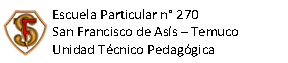 Temario Cuartos Básicos – MatemáticaContenidos a considerarSugerencias de estudioSugerencias de estudioLectura, composición, descomposición y representación de números hasta el 10.000Valor posicional y redondeo Relación entre adición y multiplicación (tablas)Relación entre sustracción y división Ecuaciones e inecuacionesTransformaciones isométricas (traslación, rotación, etc).Tiempo y longitudDatos y probabilidad; Encuestas tablas y gráficos.Fracciones, representación y comparación.   Texto del EstudianteLibro de ejercicios, complementar con cuaderno. Texto del EstudianteLibro de ejercicios, complementar con cuaderno. Tipos de preguntasTipos de preguntasNúmero de Preguntas Selección múltipleSelección múltiple35Contenidos a considerarSugerencias de estudioSugerencias de estudioLectura, composición, descomposición y representación de números hasta el 10.000Valor posicional y redondeo Relación entre adición y multiplicación (tablas)Relación entre sustracción y división Ecuaciones e inecuacionesTransformaciones isométricas (traslación, rotación, etc).Tiempo y longitudDatos y probabilidad; Encuestas tablas y gráficos.Fracciones, representación y comparación.   Texto del EstudianteLibro de ejercicios, complementar con cuaderno. Texto del EstudianteLibro de ejercicios, complementar con cuaderno. Tipos de preguntasTipos de preguntasNúmero de Preguntas Selección múltipleSelección múltiple35